ОСТОРОЖНО: РЕБЕНОК НА ОКНЕ!

Ежегодно с началом теплого сезона огромное количество детей гибнет при выпадении из окна!
В Архангельской области уже зарегистрировано 6 случаев падения детей из окон!!!

Уважаемые родители!
Пожалуйста, будьте бдительны!!!
Берегите своих детей!!!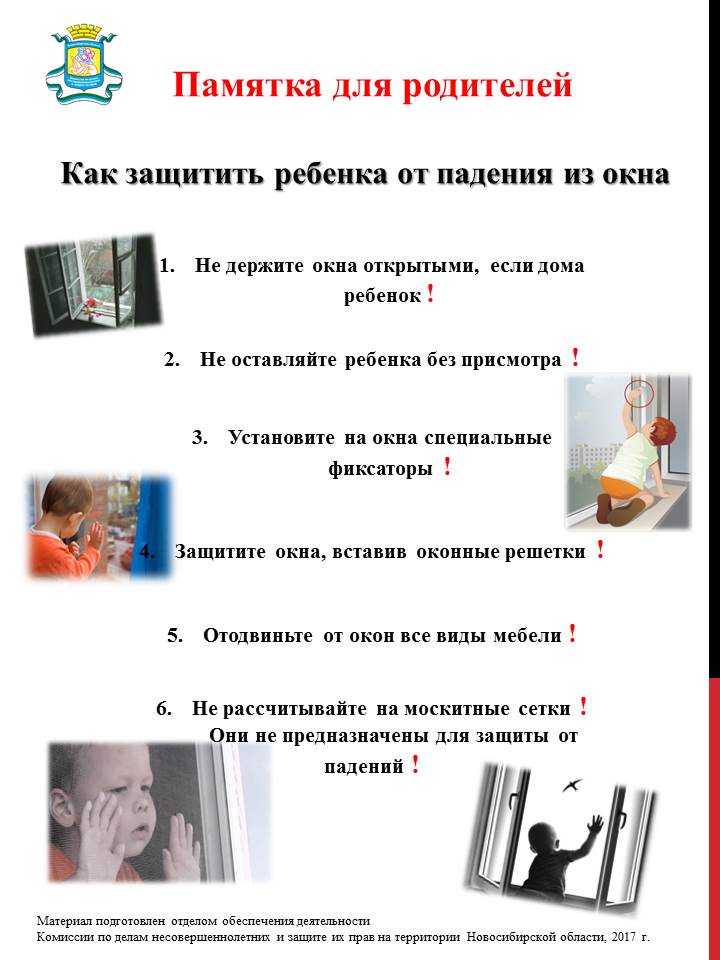 